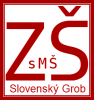 Základná  škola s materskou školouŠkolská 11, 900 26 Slovenský GrobSpráva o výchovno-vzdelávacej činnosti, jej výsledkoch a podmienkach za školský rok 2021/2022 (Podľa vyhlášky Ministerstva Školstva SR 435/2020 Z. z.)Predkladá:........................................................	                 Ing. František Suchoň, riaditeľ školyPrerokované v pedagogickej rade školy  dňa  8.9.2022Vyjadrenie rady školy: Rada školy odporúča zriaďovateľovi Obci Slovenský Grobs c h v á l i ť – neschváliťSprávu o výsledkoch a podmienkach  výchovno-vzdelávacej činnosti  Základnej školy s materskou školou, Školská 11, 900 26 Slovenský Grob za školský rok 2021/2022                         .........................................................        	                         Ing. Juraj Slováček                     predseda Rady školy                    pri ZŠ s MŠ Školská 11, Slovenský GrobStanovisko zriaďovateľa:Obec Slovenský Grobs ch v a ľ u j e – n e s ch v a ľ u j eSprávu o výsledkoch a podmienkach  výchovno-vzdelávacej činnosti  Základnej školy s materskou školou, Školská 11, 900 26 Slovenský Grob  za školský rok 2021/2022                                                         .................................................		      JUDr. Štefan Gašparovič			starosta obce		               za zriaďovateľaVýchodiská a podklady k Správe o výsledkoch a podmienkach výchovno-vzdelávacej činnosti Základnej školy s materskou školou, Slovenský Grob za školský rok 2021/2022Vyhláška Ministerstva Školstva SR 435/2020 Z.z. zo 16. 12.2005  o štruktúre a obsahu správ o výchovno-vzdelávacej činnosti, jej výsledkoch a podmienkach škôl a školských zariadení.Koncepcia školy na roky 2019/2024Školský vzdelávací program ZŠ s MŠ Slovenský Grob na školský rok 2021/2022.Vyhodnotenia plnenia plánov práce jednotlivých metodických združení a predmetových komisií.Informácie o činnosti Rady školy pri ZŠ s MŠ Slovenský GrobPodľa vyhlášky Ministerstva Školstva SR 435/2020 Z.z. :§ 2. ods. 1 aÚdaje o školeVedúci zamestnanci školyRada školyPoradné orgány školy§ 2. ods. 1 bÚdaje o zriaďovateľovi§ 2. ods. 1 dÚdaje o počte žiakovPočet žiakov školy: 481Počet tried: 21Podrobnejšie informácie:§ 2. ods. 1 eZamestnanci§ 2. ods. 1 fKvalifikovanosť pedagogických pracovníkovPredmety vyučované nekvalifikovane§ 2. ods. 1 gPrehľad výsledkov súťaží a olympiádAktivity a prezentácia na verejnosti§ 2. ods. 1 hProjektyNázov projektu: KOĽKO LÁSKY 2021 Organizátori sa rozhodli v tomto roku pre láskyplné Mikulášske balíčky – zjednodušenú verziu krabičiek. V balíčku by mohlo byť:- niečo sladké, niečo na zahriatie (čiapka, šál, ponožky) a niečo od srdca (vianočný pozdrav, soška, vianočná ozdoba, perník), zabalené v Mikulášskom vrecúšku. Ručne maľované/kreslené obrázky/ pozdravy sú pre starkých najvzácnejší dar a veľmi radi ich majú vystavené na svojich poličkách. Zbierka trvala od 19. novembra do 2. decembra 2021. Názov projektu: Záleží nám na štvornohých kamarátoch – VALENTÍNKA PRE ZVIERATÁOrganizovaním materiálnej  zbierky pre OZ Pomoc opusteným zvieratkám Pezinok, sme vďaka Vám žiaci a rodičia urobili  krajší Valentín psíkom a mačičkám.Názov projektu: Adoptuj si svoju kravičku – celoslovenský projekt Adoptuj kravičku je unikátny projekt realizovaný z prostriedkov Mliečneho fondu, do ktorého prispievajú slovenskí prvovýrobcovia a spracovatelia mlieka už od roku 2008.  V hre Adoptuj kravičku si deti virtuálne adoptujú ozajstnú kravičku a zábavnou formou sa učili o dôležitosti konzumácie slovenského mlieka a mliečnych výrobkov, o živote kravičiek aj o práci poľnohospodárov – farmárov. Názov projektu: Hovorme o jedle – IX. ročník súťažeVýživa patrí k rozhodujúcim faktorom, ktoré bez pochýb ovplyvňujú zdravie každého z nás, a preto sme sa i tento školský rok zapojili do environmentálneho projektu "Hovorme o jedle." Cieľom projektu je podporovať spoluprácu a aktívnu účasť detí, mládeže i dospelých pri budovaní spôsobilosti k správnemu výberu potravín. Do projektu sa s veľkým nadšením zapojili žiaci prvého stupňa.Názov projektu: Zatoč s odpadom – celoslovenský projekt Úsilie tímu environmentálnej výchovy zo Slovenskej agentúry životného prostredia (SAŽP). Počas „lockdownu“ 2020/2021 sme pracovali na novom koncepte publikácií. Najprv sme sa zahryzli do témy ODPAD, pretože sa častokrát nesprávne zužuje len na oblasť separácie a recyklácie. Riešenia však nemusia byť také jednoznačné a možno sa ukrývajú priamo v nás. Nechceli sme, aby tieto myšlienky zostali len v zásuvkách kabinetov a učební. Rozhodli sme sa im vdýchnuť život a prostredníctvom kampane ich dostať do vašich domácností aj hláv Názov projektu:  Európsky deň jazykov26. september – Európsky deň jazykov, ktorý vyhlásila Rada Európy v roku 2001 počas Európskeho roka jazykov, si školy v členských krajinách každoročne pripomínajú prostredníctvom rôznorodých aktivít (napríklad súťaží, kvízov, besied, školských rozhlasových vysielaní, športových podujatí).Názov projektu:  EnglishStarEnglishstar je medzinárodná súťaž – projekt  v anglickom jazyku pre žiakov základných škôl. Súťaž umožňuje žiakom zábavnou formou porovnávať svoje vedomosti s rovesníkmi z iných škôl, predviesť okoliu svoje schopnosti a dosiahnuť za nej uznanie.).Názov projektu:  Čítanie starších mladším – Cudzie jazyky Každoročne si na hodinách angličtiny pripomíname touto aktivitou, že marec je mesiac kníh. Starší žiaci si pripravia rozprávku, ktorú prečítajú žiakom. Následne sa spolu venujú rôznym aktivitám, ktoré súvisia s prečítaným textom.§ 2. ods. 1 iVýsledky inšpekčnej činnostiDátum poslednej inšpekčnej kontroly: 21.04.2022Druh inšpekcie: Prešetrenie sťažnosti - neriešenie údajne dlhodobého šikanovania žiaka 5.A spolužiakmi.Záver: Štátna školská inšpekcia prešetrením sťažnosti nezistila žiadne porušenie všeobecne záväzných právnych noriem. Sťažnosť sa preukázala ako neopodstatnená.§ 2. ods. 1 jMateriálno-technické podmienkyŠkola má k dispozícii hlavnú budovu a prístavbu budovy s nadstavbou (od februára 2020), v ktorých sa nachádza 21 kmeňových učební, učebňa výpočtovej techniky, jazyková učebňa, učebňa pre laboratórne práce z fyziky a chémie, knižnica. Súčasťou je aj školská kuchyňa a školská jedáleň. Škola sa nachádza v peknom prostredí plnom zelene. Areál slúži na športové a relaxačné činnosti žiakov, je v ňom tiež telocvičňa a viacúčelové ihrisko s umelou trávou.Materiálno technický rozvoj:zakúpenie školských lavíc, stoličiek, nábytku a magnetických tabúľ do tried pre elokované pracoviskozakúpenie nástenných vzdelávacích máp a výučbových programov DIDAKTAvymaľovanie triednová epoxidová podlaha na prvom poschodínová epoxidová podlaha v prezuvárninové skrinky v prezuvárnizavedenie internetu do jazykovej učebnezabezpečenie kamerového systému na školskom dvorevytvorenie oddychovej zóny na prízemívytvorenie troch nových tried materskej školy na prízemíodsávanie v školskej kuchyniklimatizácia v dvoch triedach na druhom poschodíklimatizácia v troch triedach materskej školynový altánok pre deti ZŠ na výučbu a oddych na školskom dvorenový altánok pre deti v materskej školeoprava basketbalových košovzrealizovaná výstavba novej školy na ulici TicháPripravované plány: vybudovanie odbornej učebne pre predmet technika na zdokonalenie manuálnych zručností žiakovmodernizácia PC učebne, výkonnejšie počítačevytvorenie oddychových zón na horných chodbáchvybudovanie náučného chodníka a oddychovej zóny okolo altánkuchodníkové hry v areáli školyprístrešok pre bicykle výstavba novej škôlky v časti obce Malý Raj§ 2. ods. 1 kÚspechy a nedostatkyÚspechy a nedostatkyVeľmi dobré výsledky v tomto školskom roku sme dosiahli:.Dobročinné a dobrovoľnícke projekty – dostalo sa nám krásneho ocenenia od pracovníkov útulku pre zvieratká v PezinkuVyučovanie CJ dosahuje dlhodobo veľmi dobré výsledky v oblasti využívania IKT, ktorými zvyšuje flexibilitu vyučovacieho procesu. K obohacovaniu výučby na hodinách cudzích jazykov sa využívajú rôzne druhy doplnkových materiálov a učebných pomôcok, ako napr. obrázky, CD-nahrávky, vyučovacie programy, slovníky, internet.V rámci rozvoja čitateľskej gramotnosti. Zapojili sme sa do literárnej súťaže Villa Zerna, v ktorej sa naša žiačka umiestnila na prvom mieste zo zapojených škôl z celého Slovenska.AA škola pre našich žiakov - naši tretiaci a štvrtáci pracovali v tomto školskom roku s programom AA Škola, v ktorom je množstvo interaktívnych programov. Po prihlásení si žiak mohol preberané učivo zopakovať aj doma. Žiaci riešili  detektívne prípady a získavali za svoju prácu tituly a certifikáty, Na každú hodinu boli  pripravené materiály pre šikovnejších žiakov s označením Pre tých, ktorí sa už nudia.  Žiaci dostávali  k dispozícii aj pomôcky v podobe rôznych pracovných listov, zápisníkov objaviteľov, skladačiek a pod.Oblasti, v ktorých sú nedostatky a treba úroveň výchovy a vzdelávania zlepšiť:Naďalej zlepšovať čitateľskú gramotnosť žiakov.Zlepšiť disciplínu v triedach počas prestávok  - objavuje sa nevhodné správanie žiakov, používanie vulgarizmov.Zapájať žiakov do súťaží.Mediálna výchova – aj žiaci druhého stupňa by sa mali zapájať do rozhlasového vysielania v škole, pripravovať krátke relácie ku výročiam, sviatkom, k významným dňom...Aj v budúcom školskom roku na hodinách INF pracovať s programom AA škola.Potrebné a nereálne – (oblasť ŠVVP) relaxačná miestnosť, vybavená príslušnými podpornými edukačnými pomôckami a knižnicou s odbornou literatúrou.Samostatné triedy pre činnosť v ŠKD.Návrh opatrení:pracovať na zlepšení disciplíny u žiakov formou vhodnou pre deticieľom je poskytovať deťom súbor špecifických, merateľných schopností a vedomostí na jednej strane, a na druhej im vštepovať schémy orientácie v každodennom živote, schémy reakcií na výzvy v rôznych situáciách a tiež postoje a hodnoty.Využívanie pomôcok pre učiteľov - učitelia by mali  dostať systematickú podporu pre rozhodovanie, aké druhy pomôcok sú užitočné a v akých prípadoch.Cudzie jazyky -  v ďalšom roku by však mohlo dôjsť k zvýšeniu aktivít a projektov pokiaľ to situácia bude dovoľovať.V rámci ŠVVP - vytvoriť platformy v rámci pravidelných konzultácií s vedením školy, výchovným poradcom a dotknutými osobamiPravidelné pracovné porady s dostatočne veľkým priestorom na pomenovanie, rozbor a riešenie výchovných, vzdelávacích a sociálnych problémov detí /ale i ocenenia a úspechy našich žiakov/  Zvýšiť medzistupňovú informovanosť – zamedziť dohadom a následným nepresným postojom a vyjadreniam = zlepšenie pracovnej atmosféry.  § 2. ods. 3 aŠVVP na ZŠ§ 2. ods. 3 bZapísaní žiaciPočet zapísaných prvákov k 30.6.2021: spolu 114 / dievčat 50 /chlapcov 64Skutočný počet žiakov 1.ročníka k 15.9.2021: spolu 90 / dievčat 39/chlapcov 51Počet detí s odloženou školskou dochádzkou: spolu 12 / dievčat 6 / chlapcov 6V prípravnom ročníku: spolu 3/ dievčat 0/chlapcov 3Ukončenie školskej dochádzky na ZŠ k 30.6.2022: Úspešnosť žiakov na prijímacích skúškach:SOŠ = stredná odborná škola                                                                                          HA = hotelová akadémiaSPŠ = stredná priemyselná škola                                                                                    UŠ = umelecká školaOU = odborné učilište                                                                                                      SZŠ = stredná zdravotnícka školaOA = obchodná akadémia§ 2. ods. 3 eKlasifikácia triedProspech žiakovVýsledky externých meraní§ 2. ods. 5 aFinančné a hmotné zabezpečenie1. Dotácie zo štátneho rozpočtu na žiakov1 063 375,80 €2. Príspevky na čiastočnú úhradu nákladov spojených s hmotným zabezpečením školy od rodičov alebo inej osoby, ktorá má voči žiakovi vyživovaciu povinnosť0 €3. Finančné prostriedky prijaté za vzdelávacie poukazy 13 790,00 €4. Finančné prostriedky získané od rodičov alebo zákonných zástupcov žiakov, právnických osôb alebo fyzických osôb a spôsob ich použitia v členení podľa finančných aktivít- vyzbierané od rodičov v školskom roku 2021/2022                  19 091,00 €Použitie:- čistiace a hygienické potreby                                                           1 552,00 €- stoly a lavice do altánku                                                                    2 980,00 €- šatňové skrinky                                                                                   7 770,00 €- súťaže                                                                                                       849,00 €- knihy – odmeny na konci školského roka                                          624,00 €- oprava dataprojektora                                                                          588,00 €     - kamery – chodba                                                                                2 505,00 €   - online výučba                                                                                      1 200,00 €- vzdelávacie mapy                                                                               1 139,00 €- dresy                                                                                                        678,00 €   - kancelársky papier                                                                                325,00 €- toner                                                                                                        420,00 €                 5. Iné finančné prostriedky získané podľa osobitných predpisovPedagogickí asistenti učiteľa                                                              43 891,00 €       Príspevok na učebnice                                                                         13 720,81 €    Príspevky na rekreáciu                                                                           2 315,20 €                                       § 2. ods. 5 bVoľnočasové aktivityZáverVypracoval: Ing. František Suchoň, riaditeľ školyV Slovenskom Grobe, 14. septembra 2022Správa o výchovno-vzdelávacej činnosti MŠ, jej výsledkoch a podmienkach za školský rok 2021/2022Podľa vyhlášky Ministerstva Školstva SR 435/2020 Z.z.§ 2. ods. 1 aÚdaje o školeVedúci zamestnanci školy§ 2. ods. 1 bÚdaje o zriaďovateľovi§ 2. ods. 1 cČinnosť rady školy a poradných orgánov školyRada školy pri ZŠ s MŠ Slovenský Grob ustanovená v zmysle zákona č. 596/2003 Z.z. o štátnej správe v školskej samospráve a o zmene a doplnení niektorých zákonov v znení neskorších predpisov. V školskom roku zasadala 4 krát. Prerokovala školský poriadok, ŠkVP Grobček, Správu o výchovno-vzdelávacej činnosti. Vyjadrila sa k počtu prijatých a neprijatých detí do MŠ, k aktivitám materskej školy, k využitiu finančných prostriedkov. Pedagogická rada mala 20 členov zasadala 4 krát. Obsahom rokovaní bola organizácia chodu materskej školy - rozdelenie tried, určenie triednych a uvádzajúcich učiteľov, prerokovanie školského vzdelávacieho programu, úlohy na zlepšenie kvality vzdelávacieho procesu. Boli prijímané opatrenia v súvislosti s pandémiou ochorenia Covid 19. § 2. ods. 1 dÚdaje o počte žiakovPočet detí: 214Počet tried: 10Podrobnejšie informácie:Počet detí s prerušenou dochádzkou počas školského roka: 2Počet detí s ukončenou dochádzkou počas školského roka: 3Počet detí plniacich povinné predprimárne vzdelávanie individuálnou formou na žiadosť zákonného zástupcu: 4Počet detí 3-4 ročných: 39Počet detí 4-5 ročných: 91Počet detí 5-6 ročných: 84Počet detí prijatých do 1. ročníka ZŠ na šk. r. 2022/2023: 78Počet detí pokračujúcich v plnení povinného predprimárneho vzdelávania na žiadosť zákonného zástupcu: 6Zápis detí do materskej školy na školský rok 2022/2023: Počet prijatých žiadostí: 202Vydaných rozhodnutí o prijatí do MŠ: 135Vydaných rozhodnutí o neprijatí do MŠ: 67§ 2. ods. 1 eZamestnanci§ 2. ods. 1 fKvalifikovanosť pedagogických pracovníkovAktivity a prezentácia MŠ na verejnosti:September : Bábkové divadlo Pod hríbom - Kocúr v čižmách (predstavenie v priestoroch MŠ).Október:Vianočné fotografovanie detíDivadlo JAJA - predstavenie Divoška a Ramptantintanton (predstavenie v Dome kultúry v Pezinku).November:Jesenná výstavkaDecember:Mikuláš v MŠJanuárDepistáž detí plniacich povinné predprimárne vzdelávanie prostredníctvom centra pedagogicko-psychologického poradenstva a prevencie za účelom posúdenia školskej zrelostí detí.Február: Karneval v MŠMarec: Návšteva predškolákov v ZŠ na otvorenej hodine. Apríl:Veľkonočné trhy v obci s predajom výrobkov detí a pani učiteliek - deti sa predstavili s programom, ktorý v MŠ s pani učiteľkami nacvičili.Divadlo na hojdačke - Na Zemi dobre mi (predstavenie v kultúrnom dome v Slovenskom Grobe).Máj: Koncoročné fotografovanie detí.Deň Matiek - predškoláci vystúpili s programom v kultúrnom dome Slovenský Grob, mladšie detí v MŠ.Divadlo Žihadlo - Zajko Lajko (predstavenie v kultúrnom dome v Slovenskom Grobe).Predstavenie sokoliarov - na dvore MŠ.Jún:MDD - Bublinková šou - Mr. Buble - na dvore MŠ.           - Ukážka psovodov - na dvore MŠ.Divadlo Fifo a Vierka - Cesta okolo sveta (predstavenie v kultúrnom dome v Slovenskom Grobe).Edujumps cvičenie gymnastiky - predškoláci. Ukážka zo služobnej kynológie - na dvore MŠ.Stomatologička v MŠ.Koncoročné výlety : Sokoliareň a minizoo Devín, Ekopark Piešťany. Rozlúčka s predškolákmi. Predškoláci absolvovali týždenný kurz plávania a lezenia a celoročný kurz angličtiny. § 2. ods. 1 hProjektyMaterská škola je zapojená do projektu "Školské ovocie". § 2. ods. 1 iVýsledky inšpekčnej činnostiDátum poslednej inšpekčnej kontroly: 15.10.2018 - 19.10.2018Druh inšpekcie: komplexná§ 2. ods. 1 jÚdaje o priestorových a materiálno - technických podmienkachPriestory materskej školy sú udržiavané v čistote, hracie priestory sú prispôsobené účelovo potrebám detí,  priestory sú esteticky vyzdobené podľa aktuálnosti ročného obdobia alebo podľa jednotlivých tém školského vzdelávacieho programu.V školskom roku 2021/2022 sa zdokonaľovala materiálno - technická úroveň MŠ:- výmena kobercov v niektorých triedach- výmena stoličiek v niektorých triedach- vymaľovanie chodby- nové skrinky na topánky a prezúvky vo vstupnej hale- klimatizácia v troch triedach- doplnenie pomôcok na pohybové aktivity- výučbové programy na IT- nákup hračiek a edukačných pomôcok- drevený prístrešok na dvore MŠ- výmena dvier vo vstupnej chodbe v hlavnej budove- výmena dvier do šatne v budove predškolských  tried§ 2. ods. 1 kÚspechy a nedostatkyOblasti, v ktorých škola dosahuje dobré výsledky:- Dobrá spolupráca so zriaďovateľom pri organizovaní obecných akcií a pri zabezpečení       priestorov v Kultúrnom dome na divadelné predstavenia.- Vzájomná spolupráca pedagogických pracovníkov v kolektíve MŠ.- Vzájomná spolupráca MŠ so ZŠ. - Množstvo aktuálnych akcií k jednotlivým témam.Oblasti, v ktorých sú nedostatky a treba úroveň výchovy a vzdelávania zlepšiť:- V prípade potreby prijať pedagogického zamestnanca je nedostatok kvalifikovaných    uchádzačov, čo má vplyv na kvalitu výchovno-vzdelávacieho procesu.- Na počet detí v materskej škole nie je dostatok priestoru na školskom dvore.- Chýbajúce tienidlá a kryty na pieskoviska na školskom dvore.- Školský dvor je mimo prevádzky materskej školy sprístupnený verejnosti a dochádzka    k jeho znečisťovaniu a ničeniu preliezkových zostáv§ 2. ods. 2 aŠVVP na MŠPočet detí so ŠVVP: 0 § 2. ods. 5 aÚdaje o finančnom a hmotnom zabezpečení výchovno-vzdelávacej činnostiZákonný zástupca uhrádzal príspevok ZRPŠ vo výške 10,- eur na mesiac na dieťa, ktorý bol odsúhlasený na rodičovskom združení v septembri 2022.  Z tohto príspevku boli hradené všetky akcie MŠ, darčeky k MDD,  balíčky na Mikuláša, hračky do tried, hračky do piesku, didaktické pomôcky, výtvarné pomôcky, tekuté mydlá, hygienické potreby...Zákonný príspevok na čiastočnú úhradu 20,- eur na dieťa (okrem detí plniacich povinné predprimárne vzdelávanie). Finančné prostriedky boli použité na prevádzkové náklady materskej školy.Materská škola sa zapojila do "Projektu predškoláci 2", z ktorého získala 9. 963,- eur na zariadenie do troch tried v priestoroch základnej školy pre 50 detí plniacich povinné predprimárne vzdelávanie.Z 2% daní OZ rodičia a priatelia ZŠ s MŠ boli zakúpenie poličky na topánky a prezúvky vyrobené na mieru do vstupnej chodby v hodnote 1 100,- eur.§ 2. ods. 5 cSpolupráca školy s rodičmiMaterská škola má pozitívnu spoluprácu s rodičmi v oblasti výchovno-vzdelávacej činnosti a  v pomoci pri zabezpečovaní materiálneho zabezpečenia výchovno-vzdelávacej činnosti. ZáverVypracovala: Stanislava HlaváčováSpráva prerokovaná v pedagogickej rade dňa: 25.8.2022V Slovenskom Grobe, 14. septembra 2022Názov školyZákladná škola s materskou školou, Školská 11, 900 26 Slovenský GrobAdresa školyŠkolská 11, 900 26 Slovenský GrobTelefón+421 33 6478 516,  +421 911 225 131E-mailzsslov.grob@gmail.comWWW stránkahttps://zssmsslovgrob.edupage.orgPriezvisko, menotelefóne-mailRiaditeľ školy Ing. František Suchoň +421 911 225 131  zsslov.grob@gmail.comZRŠ – 1.stupeň Mgr. Soňa Krasňanská +421 336478516 zsslov.grob@gmail.comZRŠ – 2.stupeň PhDr. Nadežda Kočišová +421 336478516 zsslov.grob@gmail.comZRŠ - MŠ Stanislava Hlaváčová +421 336478344 msslovenskygrob@gmail.comVedúci ŠK a ŠJ Jozef Jančich +421 911060955 skolskajedalensg@gmail.comTitl., priezvisko, menoPredseda Ing. Juraj SlováčekPedagogickí zamestnanci Mgr. Jana Krasňanská Monika NogováOstatní zamestnanci Mgr. Ingrid HollanováZástupcovia rodičov JUDr. Štefan Gašparovič Ing. Ivana Gajdošová Anna Sulanová Anna IngeliováDelegovaní členovia OÚIng. Juraj SlováčekPhDr. Jana MatulováIng. Viktor VeselovskýĽubomír LibičNázov MZ a PKVedúciMZ 1.a 2. ročníkMgr. Jana MaťufkováMZ 3.a 4.ročníkMgr. Želmíra KubaliakováPK spoločenskovedných predmetovMgr. Stanislava KrúpováPK prírodovedných predmetovIng. Iveta KolkusováPK cudzích jazykovMgr. Jana HoláNázovObec Slovenský GrobSídloHlavná 132, 900 26 Slovenský GrobTelefón033/6478 210033/6478 222E-mailstarosta@slovensky-grob.skRočník:1.2.3.4.5.6.7.8.9.Spolupočet tried43322222121počet žiakov916068455252384728481z toho v ŠKD8456572500000222Pracovný pomerPočet pedag. prac.Počet nepedag. prac.TPP316DPP120Znížený úväzok41ZPS00Na dohodu10Početnekvalifikovanýchkvalifikovanýchspoluučiteľov52530vychovávateľov369asistentov učiteľa224špeciálnych pedagógov011spolu103444PredmetTriedaPočet hodín týždenneSlovenský jazyk1.B9Slovenský jazyk2.C, 3.C8Anglický jazyk1.A, 1.B, 1.C, 1.D, 2.C,2Anglický jazyk3.A - 1.sk., 4.B - 1.sk.3Anglický jazyk5.A - 2.sk., 5.B - 1.sk., 6.B - 1.sk. 4Anglický jazyk7.B - 1.sk., 8.B - 1.sk., 9.- 2.sk.,3Nemecký jazyk7.A2Matematika1.B, 1.D4Matematika2.B, 2.C, 5.A5Informatika3.A, 3.B, 3.C, 4.A, 4.B, 5.A, 5.B, 6.A, 6.B, 7.A, 7.B, 8.A, 8.B, 9.1Prvouka1.B, 1.D1Výtvarná výchova1.D, 2.B, 2.C2Výtvarná výchova3.C, 5.B, 6.A, 1Pracovné vyučovanie3.C1Hudobná výchova2.B, 2.C, 3.C, 5.A, 5.B1Telesná a športová výchova1.D, 2.B, 2.C, 3.C, 5.A - ch., 5.B - ch.,6.A - ch., 6.B - ch., 7.A - ch., 7.B - ch.,8.A – ch., 8.B – ch., 9.- ch.2Etická výchova1.A, 1.B, 1.C, 1.D, 2.A, 2.B, 2.C, 4.A, 4.B, 5.A, 5.B, 6.A, 6.B, 7.A, 7.B, 8.A, 8.B, 9.1Názov súťažeokresné kolokrajské kolonárodné koloSlávik Slovenska 20221.miesto – Matúš Sanitrár, 2.BŠaliansky Maťko 1.miesto – Timotej Srnka, 5.BLiterárna súťaž Villa Zerna1.miesto - Nikola Gaštanová, 9. Literárno-  výtvarná súťaž Malokarpatskej knižnice1.miestoViktor Salva, 4.BLiterárna súťaž Na krídlachOcenená prácaViktor Salva, 4.BZelený svetOcenenie – literárna časťFilip Krekáň, 4.BKupeckého svet2.miestoKatarína Černíková, 4.BBiologická olympiáda - botanika1.miesto-Barbora Patúšová,7.B2. miesto - Adela Ďurišová,8.BBiologická olympiádaÚspešní riešitelia - Alex Šandor, 6.AAdela Ďurišová, 8. BLenka Baková, 7. BOlympiáda v ANJAlexandra Cholujová – 7.roč. Nikola Gaštanová  - 9.roč. Všetkovedko2.A - Jakub Šulek, Lenka Struhárová; 2.B - Matúš Sanitrár; 3.A - Matej Gajdošík, Saskia Sojáková; 3.B – Nina Trajlínek; 3.C - Hanka Lumtzerová, Richard Jágr; 4.A - Michaela Baňárová;4.B - Filip Krekáň.MAKSÍK pre žiakov 2.- 4.roč.MAKS pre žiakov 5. – 9. roč.Titul NAJMÚDREJŠÍ  MAKSÁČIK získali:
2.A - Emka Balákova, Jakub Šulek, Dianka Pap
2.B - Sofia Kuzmiaková, Timea Pásztorová
2.C - Andrea Šimonová, Dominik Marček, Tamarka Stárková
3.B - Boris Jančich, Janko Liachov, 
Samko Krchňák
3.C -Jakub Klokner, Nely Minarovičová
4.A - Emka Fabiánová
4.B - Katarína Černíková, Viktor KurákMatematický klokanMedzi 20% najúspešnejších žiakov Slovenska:
1.A-Linda Némethová
1.B-Tamara Pásztorová
1.C-Leo Fabián, Tomáš Urminský
2.A-Jakub Šulek
2.B-Timea Pásztorová, Vilma Horská, 
 Stela Pastoreková, Matúš Sanitrár
2.C-Tamara Stárková
3.A-Saskia Sofia Sojáková
3.B-Boris Jančich, Richard Ďurian,
 Alexander Holý
3.C-Hana Lumtzerová, Yeva Bratchenko
4.B-Filip Krekáň, Katarína Černíková
5.A-Simon  Hambeis
5.B-Artur Ďuriš
6.A-Dalibor MinarovičMatematická olympiádaÚspešní riešitelia  – Artur Ďuriš, 5. BNatália Košinová , 5.BLujza Kuráková, 7. BViktória Ďurikovičová, 8. APytagoriádaÚspešní riešitelia – 4.A – Lukáš Slováček, Alex Ofčanský , Adam Polák6.A – Dalibor MinarovičPlávanie4. miesto – Bibiana KrátkaMalý futbal mladších žiakov3. miesto – žiaci 2.stupňaOK vo vybíjanej žiačok4. miesto - žiačky 2.stupňaOK Atletický 4-boj mladších žiakov a žiačok1.miesto skok do diaľky - Bianca Grancová,7.AOrientačný behPK liga2.miestoJakub Virlič, 9.4.miestoMatúš Sulan, 9.TALENTOVANÁ MLÁDEŽ v oblasti umeniaConstance Comendant a Matúš Sanitrár – cena  primátora mesta BratislavaTvorivý pedagógMgr. Želmíra KubaliakováTrojpexesoKrátkodobé JESEŇ V ŠKOLEAj tento rok sa ukázalo, že fantázia našich detí je obrovská! Príroda, záhrady, polia, lúky nám ponúkajú v tomto období svoje plody a naše deti vytvorili nádherné aranžmány. Na chodbe na prvom poschodí nás v tieto dni privíta tekvica s rúškom, nádherné kvety, koše,  gaštanový veniec a mnoho krásnych výtvorov. Výtvory z ovocia a zeleniny, ktoré vyrobili naši žiaci boli prezentované aj na výstavke ovocia a zeleniny "Zväzu záhradkárov Slovenský Grob". Krátkodobé MIKULÁŠ k nám prišiel o čosi skôr- projektové vyučovanie v triedachZdobenie tried, mikulášske hry a triedne projekty.Krátkodobé VIANOCE – projektové vyučovanie Posledný deň v škole v roku 2021 žiaci prvého stupňa mali projektové vyučovanie – VIANOCE. Rozprávali si o vianočných sviatkoch, ako to bolo kedysi, ako pomáhajú doma pri prípravách na  sviatky.Krátkodobé ELEKTRÁREŇ Žiaci 4.A a 4.B absolvovali exkurziu v elektrárni v Piešťanoch, ktorú vyhrali v predchádzajúcom roku v súťaži „Pátranie po zelenej planéte“Krátkodobé ŠPORTOVÁ OLYMPIÁDA PRVÁKOV Október  2021 sa pre našich najmenších žiakov niesol v športovom duchu. Prváci absolvovali testovanie svojich športových schopností. Počas piatich vyučovacích hodín si vyskúšali, čo všetko zvládne ich telo. Okrem skoku z miesta a bežeckých zručností,  dalo zabrať aj cvičenie na hrazde, ľah-sed či zostava s tyčou. Prváci sa  popasovali sa aj so svojimi fyzickými limitmi.Krátkodobé S KAMARÁTKOU ENERGIOUTretiaci sa oboznámili s zdrojmi energie. Prostredníctvom praktických ukážok si žiaci vyskúšali vytvoriť elektrickú energiu. Zároveň zistili spôsoby šetrenia energie.Krátkodobé STARŠÍ ČÍTAJÚ MLADŠÍMV rámci marca – mesiaca kníh,  tretiaci z 3.A triedy  prekvapili našich  prvákov v 1.A triede.  Prišli im prečítať z knihy „Smieško z 1.A“. Bolo to veľmi milé a zábavné. Tretiaci si pripravili aj prezentáciu pomocou ktorej predstavili autorku knihy - Blaženu Mikšíkovú . Do projektu sa zapojili aj ostatné triedy 1.stupňa. Žiaci  si z hodín odniesli nielen  množstvo zážitkov, ale naučili sa i aktívne počúvať a vytvorili si pozitívny vzťah k čítaniu a literatúre.Krátkodobé PREDSTAVÍM TI KNIHU, KTORÚ ČÍTAM Žiaci zo štvrtých ročníkov si pripravili prezentácie o knihách, ktoré čítajú. Spolužiakom predstavili autora a knihu. Žiaci si rozvíjali zručnosti tvoriť projekty a prezentovanie pred publikom. Zároveň si žiaci vytvárali pozitívny vzťah k čítaniu.Krátkodobé KNÍHTLAČŽiaci tretieho ročníka sa v rámci workshopu dozvedeli ako vznikla kníhtlač a dozvedeli sa tajomstvá kníhtlače.Krátkodobé DIDAKTICKÉ HRY16.9.2021 sa  uskutočnili Didaktické hry v prírode pre žiakov  prvého stupňa. Žiaci plnili rôzne úlohy v oblasti dopravnej výchovy, zdravotnej prípravy.  Získavajú tak nevyhnutné vedomosti, zručnosti a návyky potrebné na prežitie pri vzniku mimoriadnej udalosti. Nadšení boli najmä naši najmenší – prváci. Prejavili sa ako správny kolektív, ako správni kamaráti.Krátkodobé KARNEVALŽiaci si aj tento rok obliekli rôznorodé masky a stali si na jeden deň niekým iným. Krátkodobé EURÓPSKY TÝŽDEŇ ŠPORTUEurópsky týždeň športu sa konal od 23.9. – 30.9.2021  a nabáda ľudí k zdravšiemu a aktívnejšiemu životnému štýlu.Krátkodobé PONOŽKOVÁ VÝZVA21.marca vytvorením páru z dvoch rozdielnych ponožiek sme v tento deň vyjadrili toleranciu k inakosti, akou sa ľudia s Downovým syndrómom vyznačujú. Takýmto spôsobom sme  vyjadrili toleranciu k odlišnostiam, ktorými sa títo ľudia vyznačujú. Krátkodobé SVETOVÝ DEŇ VODYTémou Svetového dňa vody 2022, ktorý si už takmer tri desaťročia pripomíname 22. marca, bola „Podzemná voda“. Žiaci prvého stupňa  vyrobili krásne projekty a žiaci 8.B mladším žiakom spravili prednášku o dôležitosti vody. Krátkodobé ECO RECYKLUJ TOURŽiaci prvého stupňa sa zúčastnili výchovného koncertu na tému separácie a recyklácie. Prostredníctvom piesní sa dozvedeli zaujímavé informácie o recyklovaní.Krátkodobé DEŇ ZEMEŽiaci prvého stupňa mali 22. apríla projektové vyučovanie počas ktorého sa dozvedeli veľa nového na našej planéte a získavali pozitívny vzťah k ochrane našej Zeme.Krátkodobé MDDPrváci navštívili zvieratká v ZOO a pozreli si ako sa vyrába čokoláda v Kittsse. Druháci dali prednosť športovým hrám, tretiaci si pripravili edukačný program – Pomoc psíkom. Tretiakom prišla bezpečnostná služba a psovod predstaviť ich prácu. Štvrtáci mali kurz keramiky a športové hry.Krátkodobé RECYKLUJEME ALEBO BLÁZNIVÉ ODPADKOVÉ KOŠE Žiaci 4.B na environmentálnom krúžku pripravili pre predškolákov prednášku plnú zábavných aktivít na tému separovaný a recyklácie. Krátkodobé MUZIKÁL CIRKUSŽiaci prvého stupňa sa zúčastnili tanečného muzikálu v DK.Krátkodobé KYBERŠIKANAPre žiakov 7.ročníkovKrátkodobé SVETOVÝ DEŇ BEZ TABAKUoboznámenie s rizikom vyplývajúcim z užívania tabakových výrobkovKrátkodobé ŠKOLSKÉ VÝLETY A EXKURZIESlovenské národné múzeum, Smolenický zámok, Schaubmarov mlyn, Modra, Mohyla M.R. Štefánika, exkurzia na obecnom úrade, Sklársky skanzem, Piešťany – elektráreň, múzeum Holokaustu, Tvorivé dielne v BratislaveKrátkodobé Aj pán Goethe by mal radosť ANJKrátkodobé NAŠE KREATÍVNE VIDEÁNaše kreatívne videá je aktivita, ktorá bola zahájená p.uč. Martinou Moravcovou na zvýšenie sebavadomia v komunikácii v cudzom jazyku, kde majú žiaci možnosť zároveň kreatívne tvoriť videá v anglickom jazyku.Krátkodobé Čestná stráž prezidenta SR23.9.2021 na našu školu zavítala vzácna návšteva, Čestná stráž prezidenta SR. Vojaci predviedli svoje uniformy, výstroj, ale nezabudli ani na galaprogram v elegantných uniformách, ukážky sebaobrany v pracovnej rovnošate a nesmela chýbať ani prezentácia výzbroje a výstroje, s ktorou vojaci pracujú.Krátkodobé MEDZINÁRODNÝ DEŇ BIELEJ PALICENaši piataci si vyskúšali ako je to ak človek stratí to najcennejšie – zrak. Každodenný život nevidiacich v školách je spojený s orientáciou v triedach a priestoroch školy a je to veru ťažké.Krátkodobé DARUJEME SI KÚSOK ŠTASTIAValné zhromaždenie OSN 20. septembra 1993 vyhlásilo 15. máj za Medzinárodný deň rodiny. Téma RODINA sa skloňovala dnes v ŠKD u tretiakov.    Ako symbol šťastia si vyrobili krásne náramky a navzájom sa obdarovali.TESTOVANIE T-5 a T-9Overovanie vedomostíPrezentácia na verejnostiNázov aktivityCieľHodnoteniePrezentácia na verejnostiJeseň v školeZdravý životný štýlVýtvory z ovocia a zeleniny, ktoré vyrobili naši žiaci boli prezentované aj na výstavke ovocia a zeleniny „Zväzu záhradkárov Slovenský Grob“.Prezentácia na verejnostiVĎAKA ti mamaKultúrny programPoďakovanie mamkám – 8.mája 2022Prezentácia na verejnostiVÍTANIE JARIKultúrny programJarný program, vystúpenie žiakovPrezentácia na verejnostiLETEČKOKultúrny programZelená vetvička, používaná pri jarných obchôdzkach dievčat, ktorá symbolizovala prichádzajúcu jar a prebúdzajúci sa život. V súlade s predstavami v tradičnom roľníckom prostredí bolo potrebné zabezpečiť príchod jari a zabezpečiť priaznivé podmienky pri získavaní obživy aj rituálnymi úkonmi.Aj tento rok naše dievčatá s letečkom obchádzali dedinou domy, priali zdravie v rodine za čo boli odmenené.Prezentácia na verejnostiŠKOLSKÝ ČASOPISLEPIDLOČasopis vydávaný pravidelne a uverejňovaný na webovej stránke školyPrezentácia na verejnostiWebová stránka školyhttps://zssmsslovgrob.edupage.org/Pravidelné prispievanie a informovanie verejnosti o aktivitách školyPrezentácia na verejnostiZÁPIS DO 1.ročníkaZápis spojený s prezentáciou tried KURZYKurz inline korčuľovaniažiaci si osvojovali  základné návyky pri jazde na kolieskových korčuliach, zlepšenie pohybovej zdatnosti a tým odolnosť organizmu. Korčuľovanie  zlepšuje koordináciu pohybov, zväčšuje kĺbovú pohyblivosť, šetrí kĺby, zlepšuje nervovo-svalovú sústavu.KURZYKurz korčuľovania (ľadové korčuľovaniemnohí z prváčikov sa postavili  na korčule prvýkrát. Iní sa výborne zdokonalili  a ukázali svojim spolužiakom, že aj toto sa dá zvládnuť. Okrem toho urobili niečo aj pre svoje zdravie.KURZYDopravná výchova Žiaci si osvojovali pravidlá cestnej premávky na dopravnom ihrisku v Trnave. Po teoretických poznatkoch si žiaci vyskúšali v praxi znalosti na bicykloch, štvorkolkách, ale aj ako chodci. KURZYŠkola v prírodeŽiaci štvrtých ročníkov absolvovali 5-dňovú školu v prírode v penzióne Slniečko na Duchonke. Dobročinné a dobrovoľnícke projekty SVETOVÝ DEŇ ZVIERATAj tento rok  pri príležitosti SVETOVÉHO DŇA ZVIERAT sme zorganizovali materiálnu zbierku pre OZ Pomoc opusteným zvieratám Pezinok.Deti  odniesli do útulku mnoho granuliek, piškótky , misky, deky, obojky, kefy, šampóny a množstvo iných užitočných vecí pre psíkov.Dobročinné a dobrovoľnícke projekty STAROSTLIVOSŤ O VTÁČIKY V ZIMEAž do príchodu stálych mrazov a snehovej pokrývky si vtáky, ktoré u nás zostávajú na zimu, dokážu sebestačne poradiť. Počas tuhej zimy sa však ich šance na nájdenie výdatnej stravy a samotné prežitie mrazov výrazne znižujú. Aj prváci v ŠKD si o tom rozprávali a vytvorili vtáčie búdky.  Ich sú len z papiera, lebo v našej  školskej záhrade už máme pripravené búdky, pravidelne ich kontrolujeme a zásobujeme štebotavých návštevníkov.Dobročinné a dobrovoľnícke projekty SADENIE STROMOV A VYTVORENIE HMYZIEHO DOMČEKAPrváci v septembri vysadili v areáli školy ovocné stromy. Štvrtáci prispeli zostrojením dreveného domčeka pre hmyz. Hlavné zameranie projektuCieľom projektu je  - potešiť niekoho, kto to nečaká, alebo ho nemá kto potešiť – zbierka pre seniorovOrganizátor a odborný garant projektuIniciátorka myšlienky je Janka Galatováwww.kolkolasky.skCieľová skupinaŽiaci 1.- 9. ročníkovTrvanie projektuDecember 2021Koordinátor projektuMgr. L. ŠilhárováHlavné zameranie projektuCieľom projektu je  - pomoc opusteným zvieratámOrganizátor a odborný garant projektuOZ PezinokCieľová skupinaŽiaci 1.- 9. ročníkovTrvanie projektuDecember 2021Koordinátor projektuMgr. Z. Maxiánová - TobiášováVyhodnotenie projektu Pracovníci zariadenia  deťom odkazujú: Ďakujeme krásne aj tento rok za obrovskú pomoc Základnej škole s materskou školou v Slovenskom Grobe za zorganizovanú zbierku . Hlavné zameranie projektuCieľom projektu je  - je vypestovať u detí pozitívny vzťah ku zvieratám a vypestovať správne stravovacie návyky, ukázať deťom, ale aj ich rodičom, že základom pre mliečne výrobky je mlieko od živých kravičiek, o ktoré sa musia slovenskí poľnohospodári dobre starať.Organizátor a odborný garant projektuSlovenský zväz prvovýrobcov mlieka a Slovenský mliekarenský zväzCieľová skupina1.A triedaTrvanie projektuSeptember 2021 – jún 2022Koordinátor projektuMgr. Jana MaťufkováVyhodnotenie projektu Umiestnenie v rámci národného kola – 80.miestoHlavné zameranie projektuCieľom súťaže je vyvolávať a podporovať spoluprácu a aktívnu účasť školy pri vzdelávaní detí a mládeže o potravinách a dobrých stravovacích návykoch ako súčasti zdravého životného štýlu, o úlohe potravín pri ochrane zdravia a ich význame pre tvorbu a ochranu životného prostredia, regionálny rozvoj a zamestnanosť.Plnenie Národného programu prevencie obezityOrganizátor a odborný garant projektuZáštitu nad projektom prevzalo Ministerstvo poľnohospodárstva a rozvoja vidieka SR a Ministerstvo školstva, vedy, výskumu a športu SR.Cieľová skupinaŽiaci 1.stupňaTrvanie projektuod 11.10.2021 – 15.10.2021Podpora projektuSlovenská poľnohospodárska a potravinárska komora a Centrum rozvoja znalostí o potravinách n. o.Koordinátor projektuMgr. Želmíra KubaliakováTémyPrvý deň
1. Vyhlásená denná téma: Chlieb, pečivo, obilniny, cestoviny, zemiaky
2. Vyhlásená denná téma: Príliš dobré na vyhodenie – stop plytvaniu potravinami

Druhý deň
1. Vyhlásená denná téma: Zelenina, ovocie, orechy z našich sadov
2. Vyhlásená denná téma: Kompostujme kuchynský odpad
Tretí deň
1. Vyhlásená denná téma: Mlieko a mliečne výrobky od slovenských kravičiek
2. Vyhlásená denná téma: Recyklujme kuchynský odpad
Štvrtý deň
1. Vyhlásená denná téma: Mäso, hydina, ryby, vajcia, strukoviny
2. Vyhlásená denná téma: Sezónnosť a regionalita potravín
Piaty deň
1. Vyhlásená denná téma: Cukry, tuky, soľ
2. Vyhlásená denná téma: Jedz, hýb sa a dodržiavaj pitný režimVyhodnotenie projektu Strieborné pásmo hodnotenia Hlavné zameranie projektuCieľom projektu je  -   je naštartovať pozitívnu zmenu v spoločnosti, ukázať ako môžeme spolu zatočiť s odpadom.Organizátor a odborný garant projektuSlovenská agentúra životného prostrediaCieľová skupinaEnvironmentálny krúžok EkofansTrvanie projektuSeptember 2021 – jún 2022Koordinátor projektuMgr. Želmíra Kubaliaková Vyhodnotenie projektu Projekt bude vyhodnotený koncom júnaHlavné zameranie projektu:Prispievať  k rozvoju jazykovej rozmanitosti.Podporovať  jazykové vzdelávanie. Motivovať  žiakov k štúdiu cudzích jazykov , interkultúrnemu porozumeniuCieľom projektu je: Upozorniť na dôležitosť učenia sa jazykov, podporiť rozvoj viacjazyčnosti, jazykovej a kultúrnej rozmanitosti, interkultúrneho porozumenia i celoživotného vzdelávania.Organizátor a odborný garant projektuNational Institute for EducationCieľová skupinaŽiaci 1. a 2. stupňaTrvanie projektuKaždoročne od roku 2001Koordinátor projektuVyučujúci CJVyhodnotenie projektu - žiaci 1. a 2. stupňa sa na hodinách cudzích jazykov venovali rôznymaktivitám zameraným na jazykovú a kultúrnu rozmanitosť, v podobe tvorby projektov . Žiaci sa aktívne zapájali do výchovno-vzdelávacieho procesu. Vybrané projekty následne prezentovali v každej triede.Hlavné zameranie projektu:Možnosť otestovať vedomosti žiakov z anglického jazyka a tým ich motivovať k ďalšiemu štúdiu tohto jazyka.Cieľom projektu je: Propagovať a popularizovať anglický jazyk ako vyučovací predmet.Organizátor a odborný garant projektuLexicon, s.r.oCieľová skupinaŽiaci 3. – 9. ročníkaTrvanie projektuKaždoročneKoordinátor projektuJana Holá, Zsolt KurinaVyhodnotenie projektu Súťaže sa zúčastnilo 88 žiakov z 3. – 9. ročníka. Vyhodnotenie najlepších 20 žiakov  školy:class	name                  	percentage3	Boris Jančich		1003	Nely Minarovičová	1006	Martin Drahoš		1003	AliAherne		993	Richard Ďurian		996	Patrik Nachtnebel	984	Filip Krekáň		984	Katarína Černíková	984	Olívia Hošťáková	               973	Saskia Sofia Sojáková	973	Juraj Herman		973	Šimon Dováľ		967	Lujza Kuráková		966	Leonard Tulis		953	Tamara Cholujová	956	Kevin Weber		946	Veronika Fusková	946	Martin Ingeli		944	Ema Fabiánová		943	Alexander Holý		94Hlavné zameranie projektu:Na popularizovanie čítania v cudzom jazyku.Cieľom projektu je: Motivovať žiakov k čítaniu literatúry v anglickom jazykuOrganizátor a odborný garant projektuVyučujúci CJCieľová skupinaŽiaci 3. a 7.ročníkaTrvanie projektuKaždoročneKoordinátor projektuMartina MoravcováVyhodnotenie projektu -žiaci 7. triedy čítali mladším spolužiakov z 3.A,3.B a 3.C triedy rozprávku „The Fox and the Cow“. Žiaci mali pripravené aj otázky k textu, ktoré mladší žiaci pekne zvládli.Počet integrovaných žiakovPočet žiakov s VVP bez integrácieŽiaci v diagnostickom proceseDo prvého ročníka nastupujú žiaci s integráciou a  na 100 % AU282192Žiaci so zdravotným znevýhodnenímŽiaci so zdravotným znevýhodnenímŽiaci so zdravotným znevýhodnenímStupeň ZZ 1 /vývinové poruchy učenia, ADD,ADHD/Stupeň ZZ 2 /NKS, žiak s TP/Stupeň ZZ 4/žiak s autizmom alebo inými pervazívnymi vývinovými poruchami bez mentálneho postihnutia/2242Nižší ročník5.roč.6.roč.7.roč.8.roč.9.roč.SpoluPočet žiakov040042836TriedaPočet žiakov/prihlášokPočet prijatýchŠkola5.A1/208 –ročné gymnázium5.B5/948 –ročné gymnáziumTriedaPočet žiakov/prihlášokPočet prijatýchŠkola8.A10/204Bilingválne gymnázium8.B4/70Bilingválne gymnáziumTriedaGymnáziumSOŠSPŠOUOAHAUŠSZŠSpolu9.31540221128TriedaANJBIODEJETVFYZGEGHUVCHEINFINFKOMMATNBVNEJOBN1.A1,091.B1,091.C1,141.D12.A1,112.B1,12.C1,473.A1,381,243.B1,041,133.C1,211,334.A1,522,194.B1,461,545.A1,541,351,621,691,081,461,965.B2,242,22,241,81,121,922,326.A1,291,391,641,791,2511,042,1416.B1,711,251,831,671,3811,211,881,047.A1,561,51,891,892,1711,51,832,671,181,337.B2,051,581,791,841,8911,741,681,951,271,428.A1,791,632,292,041,7512,081,52,171,961,388.B21,612,172,171,7811,911,872,782,171,099.1,891,572,322,071,861,821,542,252,151,93TriedaPVCPDAPVORMKRŠFRUJSJLSprSEETAJTHDTSVTEVTHFVLA1.A1,041,0911.B11,1711.C1,051,1911.D1112.A11,1112.B1,051,1612.C11,3713.A1,331,6211,433.B1,171,26113.C1,381,3311,294.A1,672,331,051,484.B1,421,8811,465.A2,0811,151,045.B2,521,121,241,086.A2,111116.B1,08111,047.A12,3311,061,177.B21,791,151,051,18.A2,0811,171,048.B2,3111,049.2,51,041,331,04TriedaPočetProspeliNeprospeliNeklasifikovaní1.A2323001.B2323001.C2222001.D2323002.A2020012.B2020002.C1919003.A2222013.B2323003.C2424004.A2120104.B2424005.A2726015.B2525006.A2828006.B2424007.A1818007.B2020008.A2424008.B2323009.282800ÚspešnosťÚspešnosťCeloslovenský priemerCeloslovenský priemerSJL MATSJLMATTestovanie 576,5 %68,5%69,2%61,0%Testovanie 956,2%53,1%59,1%53,2%Názov záujmového krúžkuPočet skupínVedúciCvičenia z MAT pre deviatakov 1Iveta KolkusováVeselá škola 1Žofia GlasováTvorba školského časopisu pre 5.-9.ročník 1Stanislava KrúpováČítanie pre dyslektikov 1Ľuboslava Zemanová EKOFANS pre  4.ročník 1Želmíra KubaliakováŠportový krúžok 2Miroslava Šutorová Veselá angličtina 1Katarína Čelková Kruh pre 4.A triedu 1Jana WawrinskáCvičenia zo SJL pre deviatakov 1Stanislava KrúpováKonverzácia v ANJ pre 2.stupeň 1Martina MoravcováKreatívne písanie 1Nadežda KočišováKlub mladého čitateľa 1Nadežda KočišováVýtvarný krúžok pre prvý ročník  1Katarína SlivkováNázov školyZákladná škola s materskou školou, Školská 11, 900 26 Slovenský GrobAdresa školyŠkolská 11, 90026 Slovenský GrobTelefón+421 0336478344E-mailmsslovenskygrob@gmail.comWWW stránkahttps://msslovgrob.edupage.orgPriezvisko, menotelefóne-mailRiaditeľIng.František SuchoňZMŠStanislava HlaváčováNázovObec Slovenský GrobSídloHlavná 132, 900 26 Slovenský GrobTelefón033/6478 210E-mailstefan.gasparovic@slovensky-grob.skPracovný pomerPočet pedag. prac.Počet nepedag. prac.TPP202DPPZnížený úväzok2ZPSNa dohodupočetnekvalifikovanýchkvalifikovanýchspoluučiteľov31720asistentov učiteľa 0 0 0